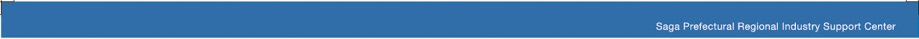 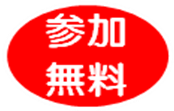 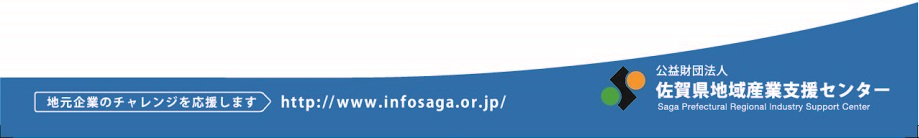 「コロナ渦における展示会出展力向上オンラインセミナー」参加申込書令和2年　　月　　日提出方法：E-mail「yoshimura-k@mb.infosaga.or.jp」提出期限：令和2年9月14日（月）1　連絡担当者（各項目を記載してください）2　出席者（各項目を記載してください）3　今後の出展計画（今後の出展計画を記載してください）4　応用編①、②の参加希望（いずれかを選択してください。）※　申込者多数の場合は、今後の出展計画等を基に、選考いたします。あらかじめご了承ください。【お問合せ先】　 公益財団法人佐賀県地域産業支援センター　取引振興課（担当：吉村、森）　 住所：〒849-0932　佐賀市鍋島町八戸溝114　 TEL：0952-34-4416　FAX：0952-34-4412　E-mail：yoshimura-k@mb.infosaga.or.jp新型コロナウィルス感染症の影響を受け、対面式の展示会が相次いで中止や延期となっております。一方で、オンラインを活用した展示会の開催が今後、ますます増えてくると思われます。このような状況において、本セミナーでは、展示会に出展し、成果を上げるための実践的なポイントを学んでいただきます。基礎編では、展示会で押さえておくべきポイント等を学びます。応用編では、実習を通して、オンライン展示会の出展方法について、学びます。企業名住　所電　話FAXE-mail役職名氏名E-mailZoomの使用実績有　・　無有　・　無展示会名主催会期あり　　・　　なし